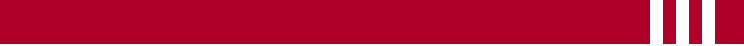 Äskande för _________________ Datum:
Namn:Verksamhet:Belopp:Vad ska avsedda medel gå till? I detta avsnitt beskriver du verksamhetens inriktning, förklarar mer precist vad pengarna ska gå till samt på vilket sätt ett beviljat äskande kommer kårens medlemmar till nytta. 

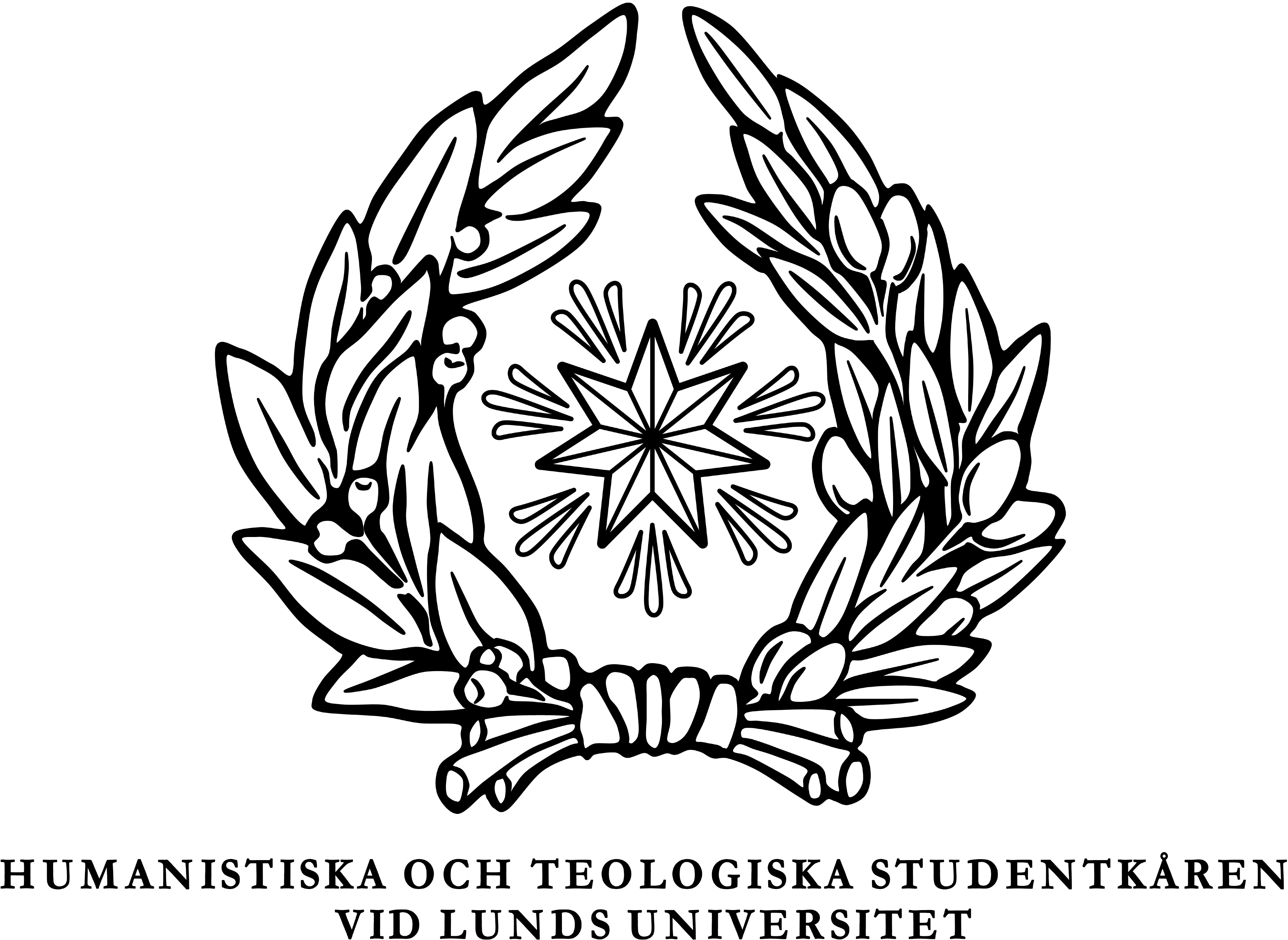 Budget:InkomsterUtgifterSumma: Summa: 